BijlagenBijlage IBijlage II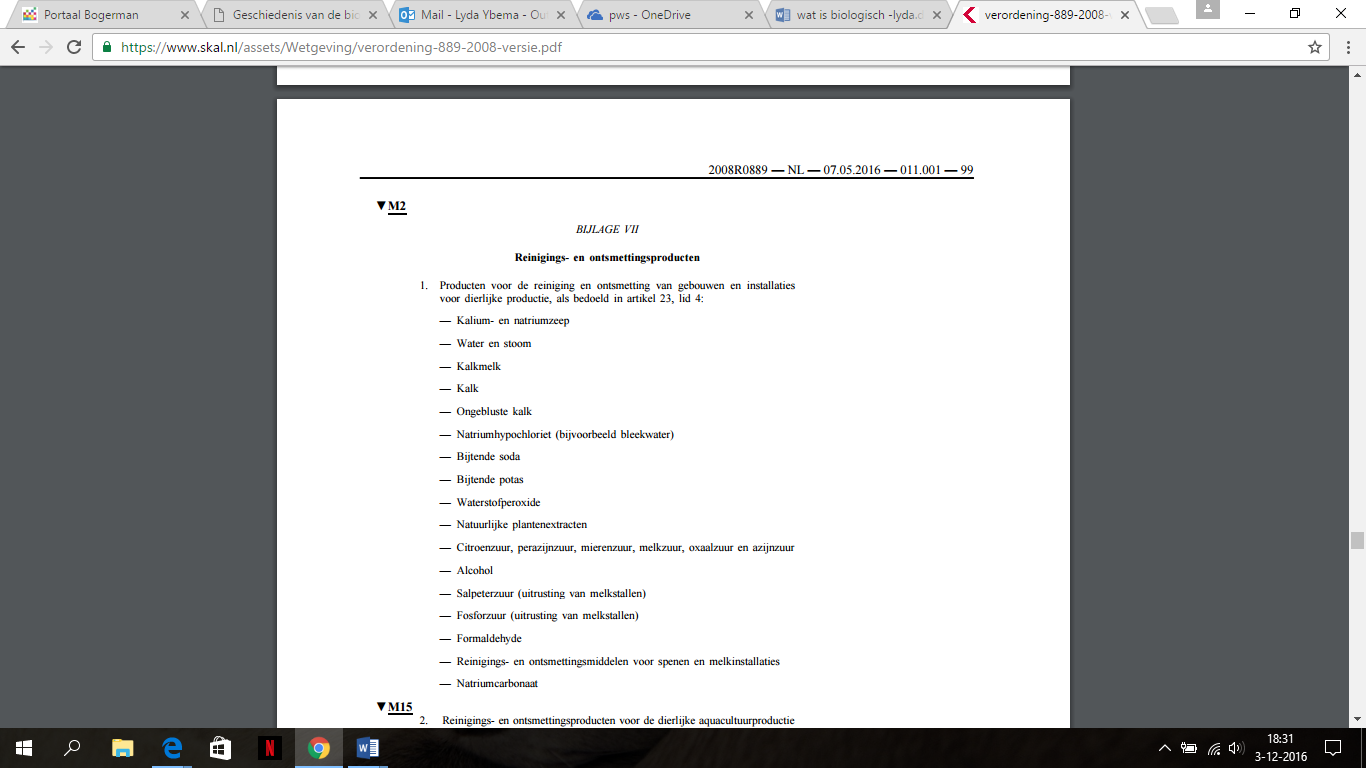 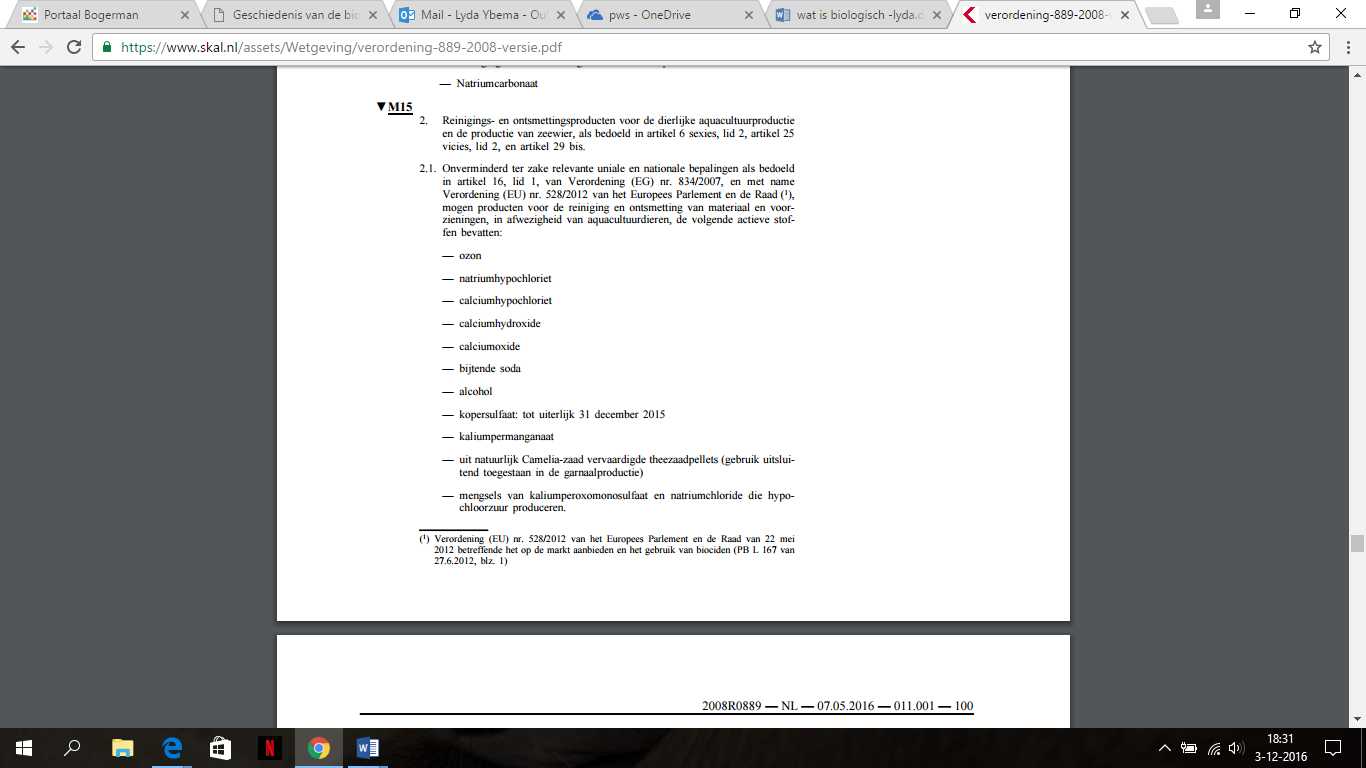 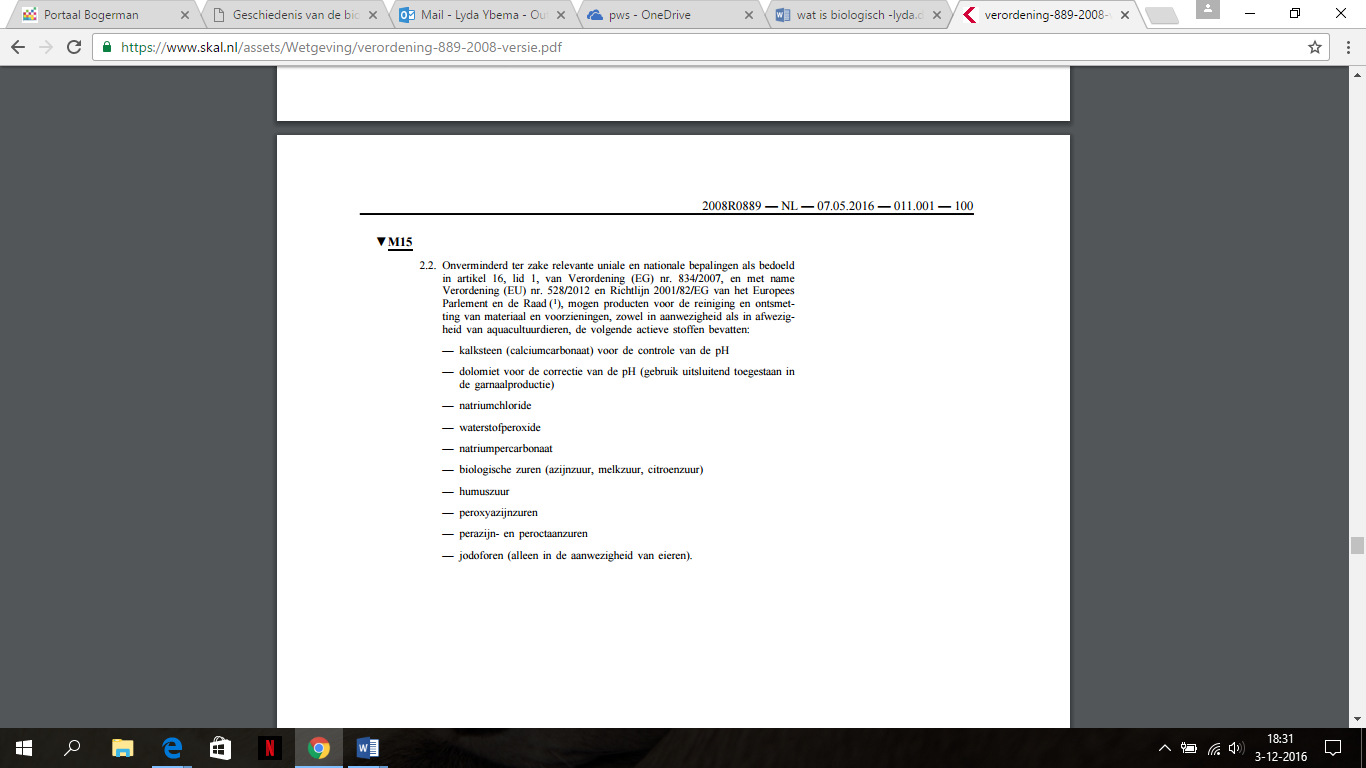 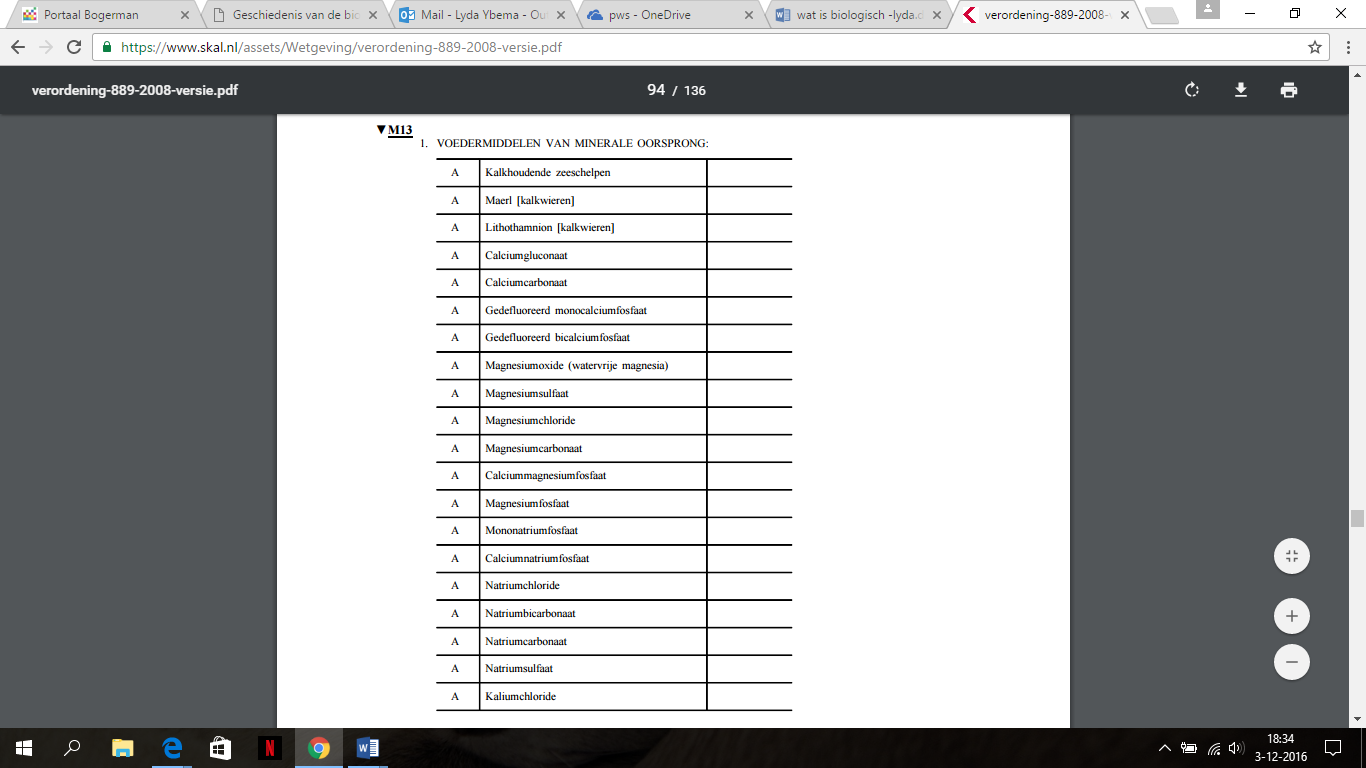 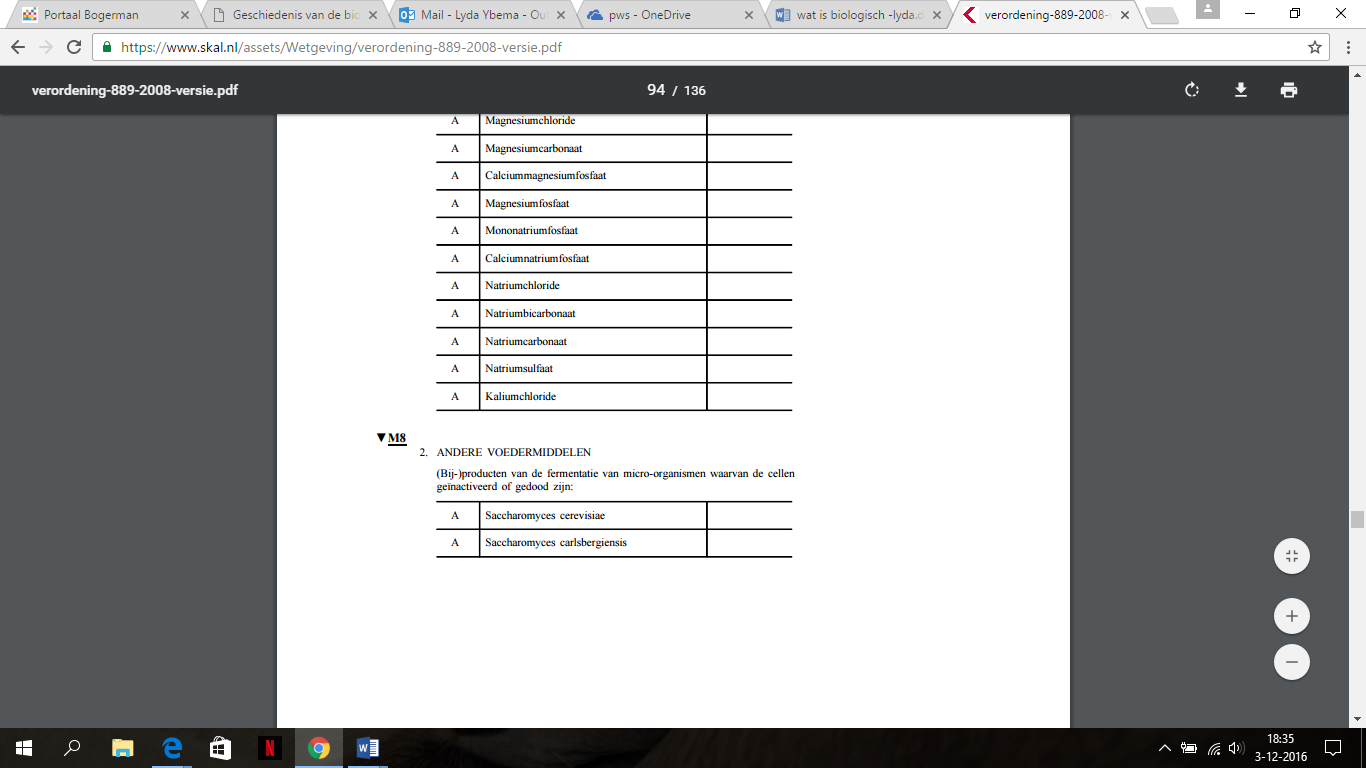 Bijlage III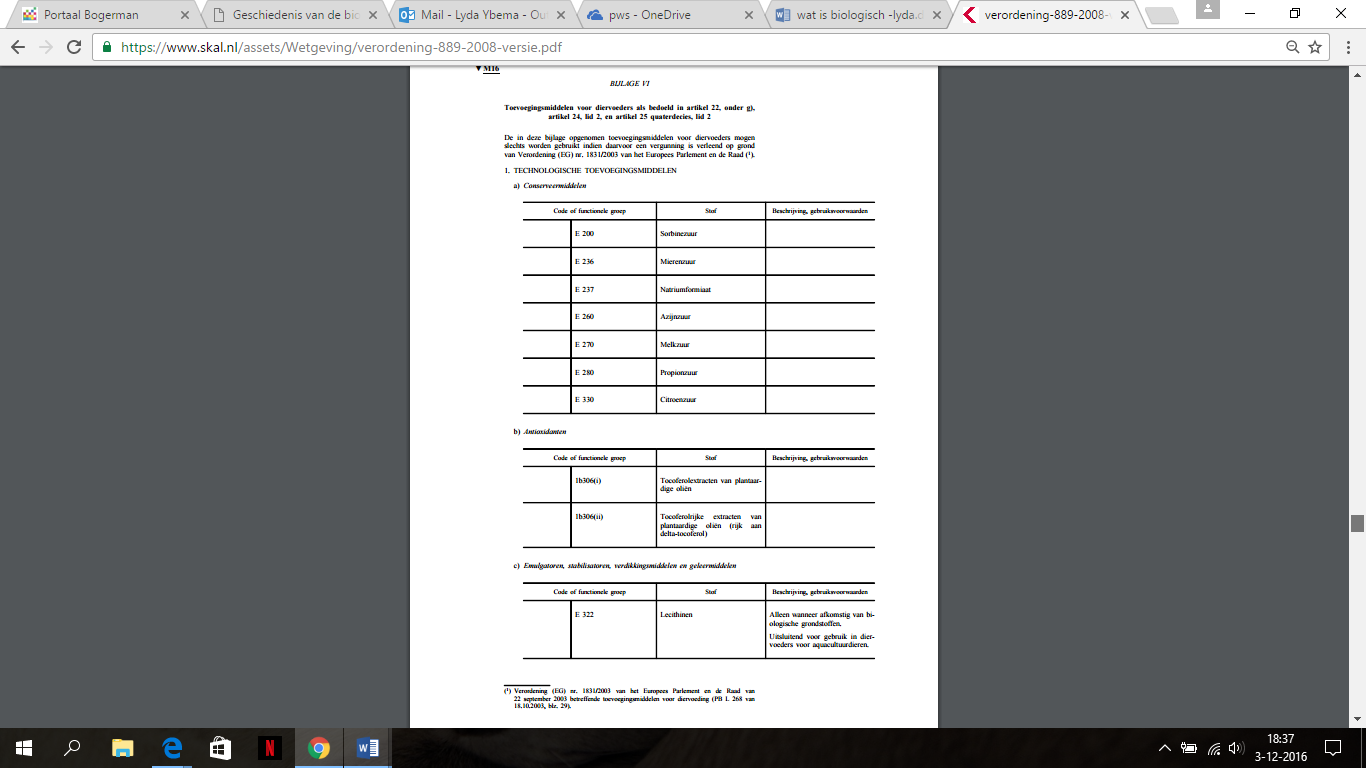 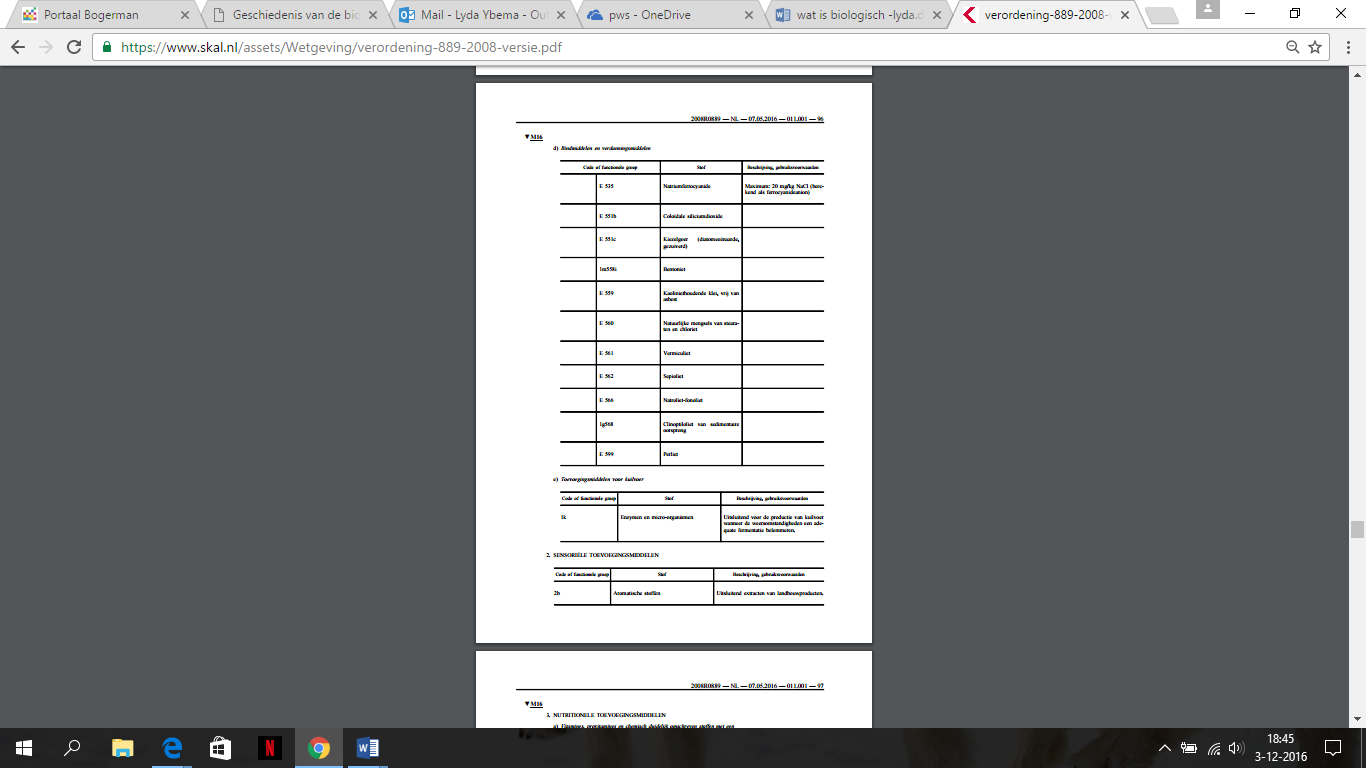 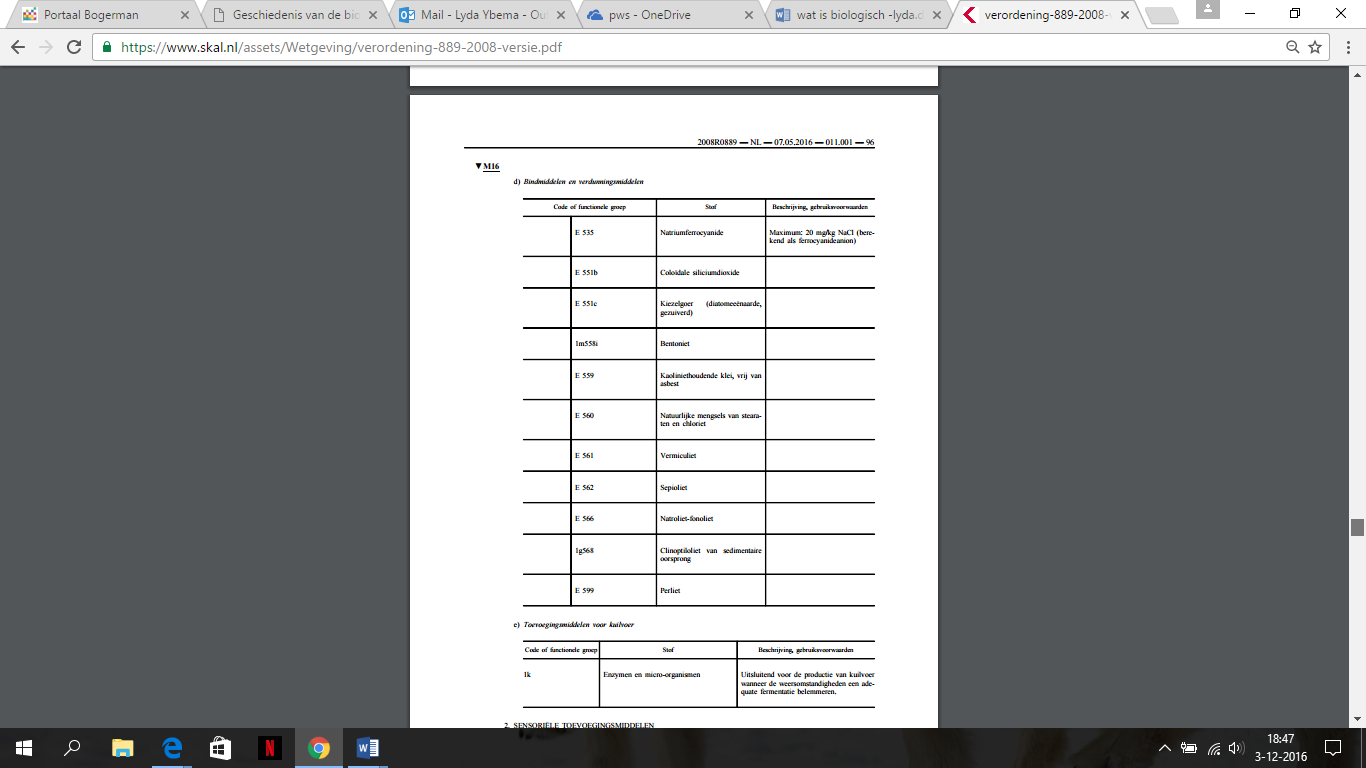 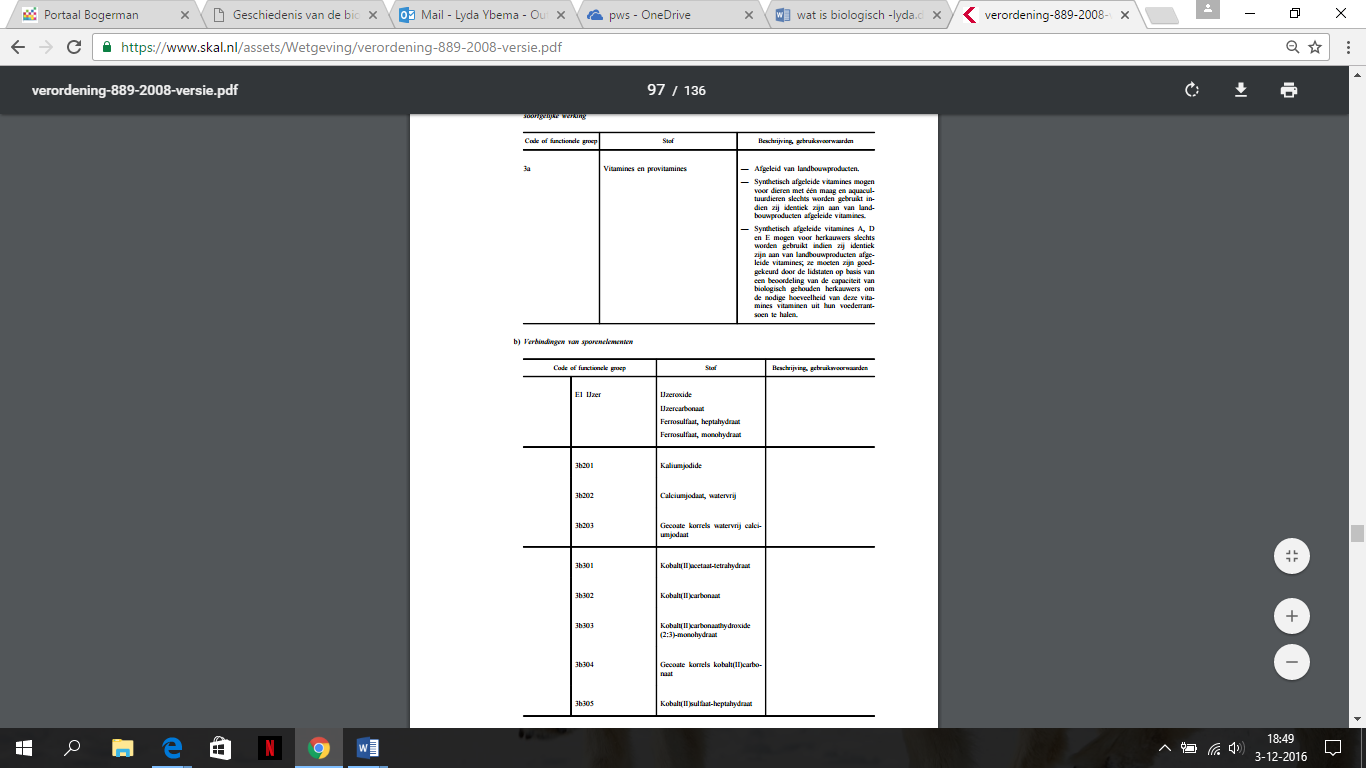 Bijlage IV Bijlage VMelkkoe6 m2 per dierFokstier10 m2 per dierRund tot 100 kg1.5 m2 per dierRund tot 200 kg2.5 m2 per dierRund tot 350 kg4 m2 per dierRund vanaf 350 kg5 m2 per dier en minstens 1 m2  per 100 kg 